No chemical Deer Control    Deer love to munch on garden veggies and beautiful flowers.  (Hosta plants are their favorite appetizers.)  The following spray has proven to be very affective in keeping deer away from your plants:-1 egg beaten (remove egg membrane if you plan to put the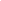 solution in a sprayer)-1 tbsp liquid detergent-1 tbsp vegetable oil-1/4 cup milk    Add the ingredients to one gallon of water and generously spray on plants.  Repeat spraying monthly.-courtesy of Jan Jones